                  Home Schooling 8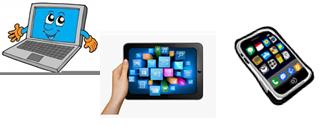 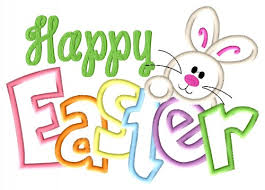 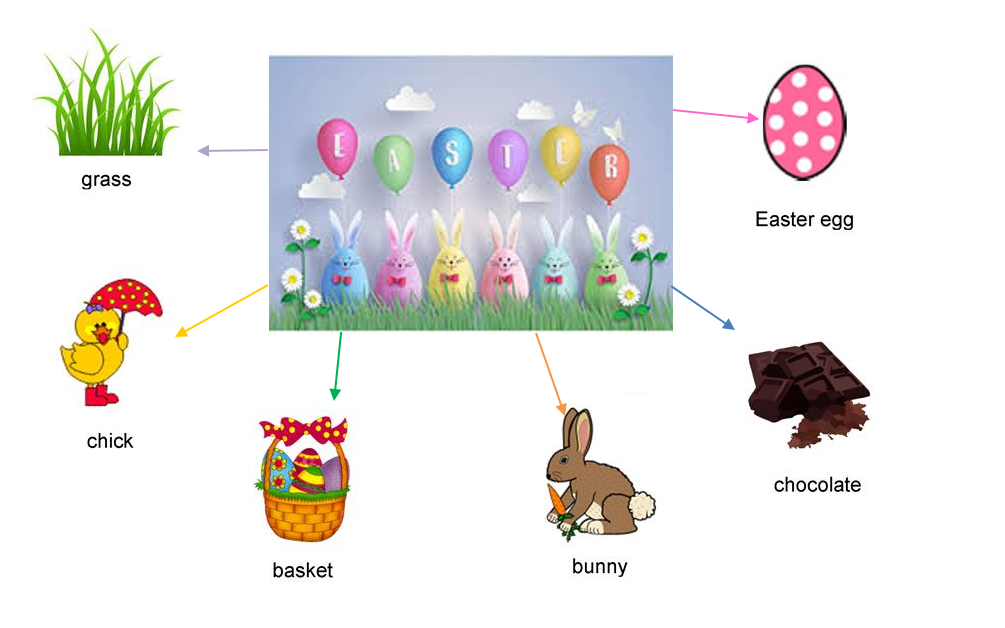 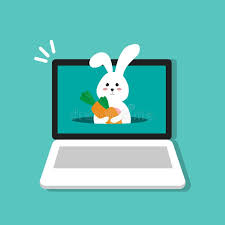 NOW CLICK AND WORK ONLINE: https://bit.ly/2UHZPwI PLEASE PRESS “SUBMIT/SEND” AT THE END OF YOUR ONLINE WORKPOR FAVOR PRESIONAR “ENVIAR” AL FINAL DEL TRABAJO EN LINEA